Holy Innocents Fallowfield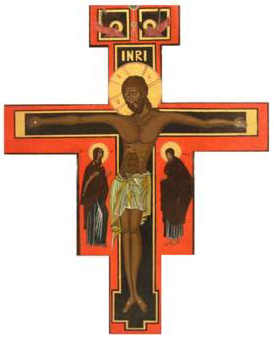 Quiet DaySaturday 20th July 201910am – 3:30pmPlease come into church through the front door. Let the food bank reception know you are attending the Quiet Day and head up the spiral stairs. 10:00		Eucharist in the Upper Chapel10:30		Readings, followed by silence12:30		Reading from a Psalm12:35		Break for lunch13:00		Silence15:15		Evening prayer in the Upper Chapel15:30		Quiet day endsFeel free after the Eucharist to go into the main body of the church, to sit, kneel or light candles.  Please keep out of the lobby, Lady Chapel and downstairs meeting room in the morning, as the food bank will be operating there.Please bring your own lunch.  Tea and coffee will be provided.  We will eat in silence.There are some resources on the Greenwood Cupboard (at the back of the choir area) for your use.If you would like a one-to-one conversation with someone, the Rector (Richard) would be happy to offer this, during the afternoon session in the church office. 